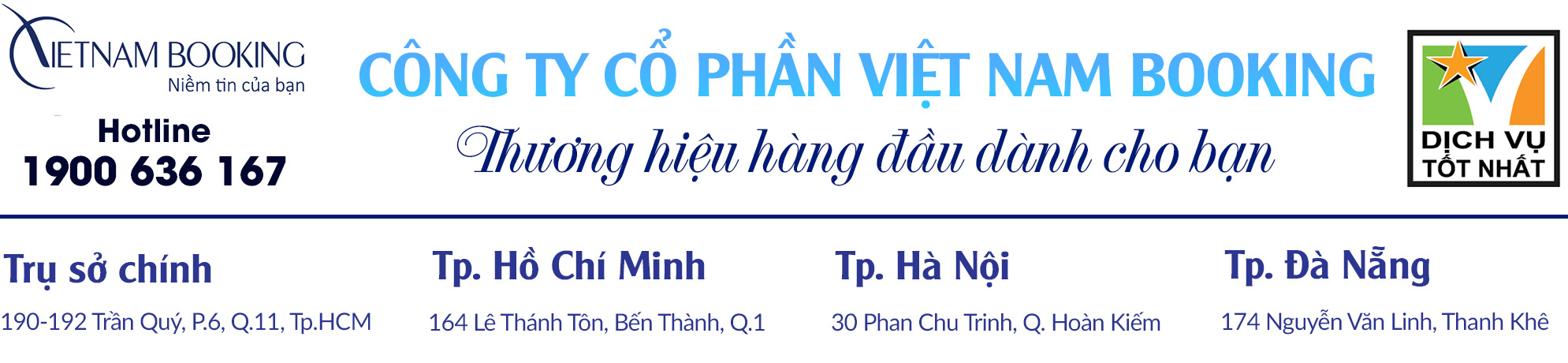 Tour du lịch Phú Quý bằng tàu cao tốc Superdong – Lặn biển ngắm san hô, câu cáThời gian	:  03 ngàyKhởi hành	:  Hàng ngàyPhương tiện	:  Ô tôGiá tour	: 2.690.000Đ (Áp dụng cho đoàn khách 25 người)Điểm nổi bật: Tour du lịch Phú Quý bằng tàu cao tốc Superdong, hành trình đưa du khách vượt biển khám phá thiên đường biển đảo của tỉnh Bình Thuận. Check-in những cảnh đẹp nổi tiếng ở Phú Quý: dố phượt – thung lũng tình yêu, cốt cờ chủ quyền biển đảo, bãi Nhỏ, gành HangThỏa sức vui chơi, tắm biển vịnh Triều DươngChinh phục núi Cao Cát, viếng chùa Linh Sơn, đền thờ Công Chúa Bàn Tranh, Mũi Dinh Thầy, Phong điệnThưởng thức hải sản tươi ngon của biển đảo Phú Quý tại làng bè Long HảiKhám phá Hòn Tranh hoặc Hòn ĐenTrải nghiệm cảm giác lênh đênh trên biển, câu cá và đặc biệt là lặn biển ngắm san hôChinh phục ngọn Hải Đăng Phú QuýViếng chùa Linh Bửu, chùa Linh Quang – những ngôi chùa nổi tiếng trên đảo Phú Quý.NGÀY 1: TP. HCM – PHAN THIẾT – PHÚ QUÝ02h30: Xe và HDV công ty Việt Nam Booking đón đoàn tại điểm hẹn. Đoàn khởi hành đi thành phố Phan Thiết, bắt đầu chương trình tour du lịch Phú Quý.06h00: Đoàn tham quan đến Phan Thiết, dừng chân và dùng bữa sáng tại nhà hàng.07h00: Đoàn tiếp tục di chuyển ra bến cảng, HDV làm thủ tục cho du khách lên tàu cao tốc Superdong để di chuyển ra đảo Phú Quý.10h00: Đoàn đặt chân đến đảo Phú Quý sau gần 3 giờ lênh đênh trên biển. Du khách được hướng dẫn về khách sạn, cất hành lí và nghỉ ngơi. Trên đường đi, đoàn sẽ ghé tham quan Vạn An Thạnh gần khách sạn để tham quan, chiêm ngưỡng bộ xương cá voi lớn thứ 2 Việt Nam11h00: Du khách dùng bữa trưa, nghỉ trưa.13h00: Đoàn tham quan nhận xe máy (2 người/1 xe) bắt đầu hành trình khám phá thiên đường đảo Phú Quý với những cảnh đẹp nổi tiếng.Dốc Phượt – Thung lũng Tình Yêu (biệt danh được đặt tên bởi các phượt)Tham quan, chụp hình tại Cột Cờ Chủ Quyền Biển Đảo. Đến đây du khách sẽ được tham quan, tìm hiểu về sự thiêng liêng cũng như sự khó khăn của người dân trong việc bảo vệ chủ quyền biển đảo của Việt Nam.Bãi Nhỏ, Gành Hang – một bãi biển hình bán nguyệt ôm vào lòng núi tuyệt đẹp mà thiên nhiên ban tặng cho đảo ngọc Phú Quý. Với địa chất đặc thù là nham thạch núi lửa hàng triệu năm phun trào đã tạo thành những hình thù kì dị, độc đáo.16h30: Đoàn tập trung cùng HDV đi tắm biển tại bãi biển Vịnh Triều Dương. Vịnh Triều Dương là một bãi tắm, bãi biển dài rộng nhất trên đảo ngọc Phú quý. Đến đây, du khách sẽ không khỏi ngỡ ngàng với cảnh đẹp hoang sơ, thơ mộng của một trong những bãi biển nổi tiếng nhất ở Phú Quý. 18h00: Đoàn tham quan dùng cơm chiều và tự do khám phá đảo về đêm.NGÀY 2: KHÁM PHÁ ĐẢO PHÚ QUÝsáng: Đoàn tham quan dùng bữa sáng, sau đó tiếp tục hành trình khám phá vòng quanh đảo.Chinh phục núi Cao CátChùa Linh Sơn– một trong những ngôi chùa cổ và đẹp nằm trên đỉnh núi Cao Cát hùng vĩ. Để đến được với nơi đây, du khách sẽ phải đi lên một con dốc khá cao và leo lên vài chục bậc thang. Sau khi đã vượt qua hết, chắc chắn du khách sẽ cảm thấy công sức của mình không uổng phí khi được chiêm ngưỡng cảnh vật toàn đảo. Ngoài ra, núi Cao Cát được người dân đảo gọi là núi thiêng do có tượng Phật Quán Thế Âm Bồ Tát nằm ngay trên đỉnh núi. Đứng từ đây, chúng ta có thể chiêm ngưỡng toàn bộ cảnh quan và vẻ đẹp của Phú Quý.Phong điện, với những “chong chóng” điện gió khổng lồ, nơi sản xuất điện sạch cho người dân trên đảo.Đền thờ Công Chúa Bàn Tranh – người đầu tiên đặt chân lên đảo.Tham quan Mũi Dinh Thầy hay Mộ Doi Thầy nằm dưới chân núi Cao Cát. Đối với người dân là một nơi vô cùng thiêng liêng và kính trọng. Đây là doi đất nhô ra biển, điểm ngắm bình minh đẹp nhất của đảo. Mộ Thầy Nại được người dân địa phương tôn thờ như là vị thần bảo trợ cho hòn đảo. Trưa: Đoàn ghé tham quan và dùng bữa trưa tại Làng bè Long HảiChiều: Du khách tiếp tục hành trình tour du lịch Phú Quý và khám phá Hòn Tranh hoặc hòn Đen Đoàn lên tàu của ngư dân đích thực để khám phá Hòn Tranh hoặc Hòn Đen – các hòn đảo đẹp nhất trong các đảo nhỏ quanh Phú Quý.Trải nghiệm cảm giác câu cá, lặn ngắm san hô – nơi quy tụ những rạn san hô đẹp nhất của đảo.17h00: Đoàn tham quan về lại nhà nghỉ, tắm biển, nghỉ ngơi.18h00: Du khách dùng bữa tối ngon miệng, sau đó di chuyển về khách sạn để nghỉ ngơi.NGÀY 3: PHÚ QUÝ – PHAN THIẾT – TP. HCMSáng: Đoàn dùng bữa sáng, sau đó tiếp tục hành trình khám phá đảo Phú QuýChinh phục ngọn Hải Đăng Phú Quý - nằm trên ngọn núi Cấm với độ cao 108 m so với mực nước biển. Khu Hải Đăng Phú Quý bao gồm hai công trình là ngọn Hải Đăng và ngọn đuốc Bác Hồ. Muốn chinh phục Hải Đăng, du khách phải đi bộ, leo núi với hơn 120 bậc đá uốn lượn dài khoảng 200m. Từ đây, du khách có thể thu vào tầm mắt toàn cảnh Phú Quý. Thắp nhang cầu phúc tại chùa Linh Bửu, ngôi chùa nằm ngay dưới chân núi Cấm. Công trình đuốc Hồ Chí Minh, hải đăng Phú Quý cùng với chùa Linh Bửu tạo nên quần thể thắng cảnh du lịch tuyệt vời khi đến với Phú Quý.Tiếp tục hành trình tới chùa Linh Quang, một trong “Tam Linh” của đảo Phú Quý. Chinh phục toà tháp 9 tầng tráng lệ. Tham quan quần thể ngôi chùa từng là nơi tá túc của vua Gia Long khi bị quân Tây Sơn truy đuổi.11h00: Du khách làm thủ tục trả phòng, dùng cơm trưa sau đó chuyển ra bến cảng lên tàu chia tay đảo Phú Quý, trở về đất liền.15h00: Tàu cập cảng Phan Thiết, đoàn tiếp tục lên xe khởi hành trở về Tp. HCM. Trên đường về, đoàn dừng chân tại Phan Thiết và ghé tham quan mua sắm đặc sản tại đây.19h00: Du khách về đến điểm hẹn ban đầu, kết thúc chương trình tour du lịch Phú Quý đầy thú vị. HDV chia tay và hẹn gặp lại du khách trong những hành trình tour du lịch ý nghĩa khác.GIÁ TOUR BAO GỒM:Xe giường nằm hoặc xe du lịch chất lượng cao suốt tuyến, tàu cao tốc Superdong khứ hồi, xe máy suốt hành trình bên đảoKhách sạn mới xây sạch sẽ, tiêu chuẩn 4 – 6 người/phòngPhòng 2 khách phụ thu 100.000Đ/khách, phòng 3 phụ thu 50.000Đ/kháchĂn sáng: 2 buổi (tô + ly) , ăn chính: 2 buổi (Set menu 4, 5 món) và 1 bữa BBQ hải sảnVé tham quan các điểm theo lịch trìnhBảo hiểm 20.000.000Đ/người/trường hợp (chỉ áp dụng cho những khách hoàn tất thủ tục đăng ký tour trước khởi hành 2 ngày, không bao gồm các ngày nghỉ cuối tuần và các ngày nghỉ lễ, Tết01 HDV nhiệt tình, kinh nghiệm, vui vẻ phục vụ chu đáoNước suối: 1 chai 500ml/ngày/khách, khăn lạnh: 1 cái/ngày/khách, nón du lịch: 1 nón/kháchGIÁ TOUR KHÔNG BAO GỒM:Tip HDV và tài xế (tùy du khách)Chi phí cá nhân: giặt ủi, điện thoại, ăn uống ngoài chương trình, tắm nước ngọt tại các điểm tham quanĐiểm tham quan ngoài chương trìnhThuế VAT 10%Quý khách có nhu cầu xuất hóa đơn vui lòng đóng thêm 10% giá tour.QUY ĐỊNH VÉ TRẺ EM:Trẻ em dưới 5 tuổi Cha, Mẹ hoặc người thân đi kèm tự lo các chi phí ăn, ngủ, tham quan (nếu có) cho bé. Hai người lớn chỉ kèm 1 trẻ em dưới 5 tuổi, em thứ 2 trở lên phải mua ½ vé tour. Phụ thu ghế ngồi trên xe: 30% giá tour/ bé (Nếu ba mẹ có yêu cầu)Từ 5 – 10 tuổi : 70% vé tour, bao gồm các dịch vụ ăn uống, ghế ngồi trên xe và ngủ chung với gia đình. Hai người lớn chỉ được kèm 1 trẻ em từ 5 đến dưới 10 tuổi, em thứ 2 trở lên phải mua suất người lớn.Trẻ em từ 10 tuổi : vé người lớn, tiêu chuẩn như người lớnGHI CHÚ:Giờ tàu chạy có thể điều chỉnh theo từng thời điểm cố định, nếu có công ty sẽ sắp xếp để Đoàn tham quan được đầy đủ và thoải mái nhấtPhụ thu người nước ngoài 300.000Đ/khách, không phụ thu với du khách là Việt KiềuGiá trên không áp dụng cho ngày Lễ, TếtNhận phòng sớm và trả phòng trễ nếu phòng trống. Tuy nhiên theo quy định là nhận sau 14h00 và trả phòng trước 12h00 ngày vềThứ tự các điểm tham quan có thể thay đổi nhưng vẫn đảm bảo đủ điểm trong chương trìnhVui lòng có mặt tại điểm hẹn trước từ 15 phút. Trường hợp tới trễ khi xe đã khởi hành được xem như khách tự ý hủy tour mà không báo trước và sẽ không được hoàn tiềnQuý khách vui lòng mang theo hành lý gọn nhẹ và đầy đủ giấy tờ tùy thân: CMND hoặc Hộ chiếu (Bản chính)Trẻ em đi theo người lớn phải có khai sinh hoặc hộ chiếuĐồ đạc tư trang trong suốt quá trình đi tour quý khách vui lòng tự giữTrường hợp quý khách là người nước ngoài hoặc Việt kiều, có visa rời khi nhập cảnh Việt Nam thì vui lòng mang theo đầy đủ giấy tờ này khi đi tourChương trình tour có giá trị tương đương như phụ lục hợp đồng giữa 2 bên. Vì vậy nếu có tranh chấp xảy ra sẽ dựa vào những điều khoản trong chương trình để giải quyếtQuý khách có thai từ 6 tháng hoặc từ 70 tuổi yêu cầu ký cam kết sức khỏe với Công tyCông ty không chịu trách nhiệm cho những trường hợp bất khả kháng như: động đất, thiên tai, lũ lụt, giông bão… khiến cho lịch trình không theo mong muốn. Trường hợp này công ty sẽ sắp xếp một lịch trình khác phù hợp cho đoàn.Chúc du khách có một chuyến đi thú vị, ý nghĩa!Hotline: 1900 636 167Email: lienhe@vietnambooking.com